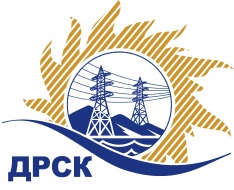 Акционерное Общество«Дальневосточная распределительная сетевая компания»ПРОТОКОЛ № 101/УР-ВПзаседания Закупочной комиссии по аукциону в электронной форме с участием только субъектов МСП на право заключения договора на выполнение работ «Чистка просеки ВЛ-35 кВ Чагоян-Ураловка, филиала АЭС» (лот № 1901-РЕМ-РЕМ ПРОД-2020-ДРСК)№ ЕИС – 31908440252 (МСП)СПОСОБ И ПРЕДМЕТ ЗАКУПКИ: запрос предложений в электронной форме с участием только субъектов МСП на право заключения договора на выполнение работ «Чистка просеки ВЛ-35 кВ Чагоян-Ураловка» (лот № 1901-РЕМ-РЕМ ПРОД-2020-ДРСК).КОЛИЧЕСТВО ПОДАННЫХ ЗАЯВОК НА УЧАСТИЕ В ЗАКУПКЕ: 3 (три) заявки.КОЛИЧЕСТВО ОТКЛОНЕННЫХ ЗАЯВОК: 0 (ноль) заявок.ВОПРОСЫ, ВЫНОСИМЫЕ НА РАССМОТРЕНИЕ ЗАКУПОЧНОЙ КОМИССИИ: О рассмотрении результатов ценовых предложений Участников О признании заявок соответствующими условиям Документации о закупке по результатам рассмотрения ценовых предложений УчастниковО ранжировке заявокО выборе победителя закупкиРЕШИЛИ:По вопросу № 1Признать объем полученной информации достаточным для принятия решения.Принять к рассмотрению ценовые предложения следующих участников:По вопросу № 2Признать ценовые предложения следующих Участников:252191/ ООО "Амуртрасстрой"259171/ ООО  "ВОСТОЧНАЯ СТРОИТЕЛЬНАЯ КОМПАНИЯ"соответствующими условиям Документации о закупке и принять их к дальнейшему рассмотрению.По вопросу № 3Утвердить ранжировку заявок:По вопросу № 4Признать Победителем закупки Участника, занявшего 1 (первое) место в ранжировке по степени предпочтительности для Заказчика: ООО "Амуртрасстрой" г. Свободный с ценой заявки не более 1 445 950,00 руб. без учета НДС. Условия оплаты: Платежи в размере 100% (ста процентов) от стоимости Работ выплачиваются в течение 30 (тридцати) календарных дней с даты подписания Сторонами документов, указанных в пункте 4.1 Договора, на основании счёта, выставленного Подрядчиком, и с учетом пункта 3.4.2 Договора. Срок выполнения работ: январь - апрель 2020 г. Гарантия на своевременное и качественное выполнение работ, а также на устранение дефектов, возникших по вине Подрядчика, составляет 24 месяца с момента приемки выполненных работ. Настоящая заявка имеет правовой статус оферты и действует вплоть до истечения срока, отведенного на заключение Договора, но не менее, чем в течение 90 (девяноста) календарных дней с даты окончания срока подачи заявок (06.11.2019).Инициатору договора обеспечить подписание договора с Победителем не ранее чем через 10 (десять) календарных дней и не позднее 20 (двадцати) календарных дней после официального размещения итогового протокола по результатам закупки.Победителю закупки в срок не позднее 3 (трех) рабочих дней с даты официального размещения итогового протокола по результатам закупки обеспечить направление по адресу, указанному в Документации о закупке, информацию о цепочке собственников, включая бенефициаров (в том числе конечных), по форме и с приложением подтверждающих документов согласно Документации о закупке.Секретарь Закупочной комиссии 1 уровня  		                                        М.Г.ЕлисееваКоваленко О.В.(416-2) 397-242г.  Благовещенск«05» декабря 2019№ п/пИдентификационный номер УчастникаДата и время регистрации заявки252191/ ООО "Амуртрасстрой"05.11.2019 10:25259171/ ООО  "ВОСТОЧНАЯ СТРОИТЕЛЬНАЯ КОМПАНИЯ"05.11.2019 16:2525950706.11.2019 05:39№п/пИдентификационный номер УчастникаДата и время регистрации заявки252191/ ООО "Амуртрасстрой"05.11.2019 10:25259171/ ООО  "ВОСТОЧНАЯ СТРОИТЕЛЬНАЯ КОМПАНИЯ"05.11.2019 16:25Место в ранжировке (порядковый № заявки)Дата и время регистрации заявкиНаименование Участника и/или идентификационный номерИтоговая цена заявки, 
руб. без НДС Возможность применения приоритета в соответствии с 925-ПП1 место (заявка 252191)05.11.2019 10:25ООО "Амуртрасстрой", ИНН 2801161807, КПП 2801010011 445 950,00нет2 место(заявка 259171)05.11.2019 16:25ООО  "ВОСТОЧНАЯ СТРОИТЕЛЬНАЯ КОМПАНИЯ", ИНН 2801190389, КПП 2801010011 455 300,00нет